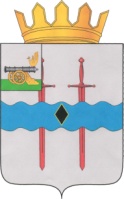 Кардымовский  районный Совет депутатовР Е Ш Е Н И Еот 25.12.2023                                  №  Ре-00074Об утверждении Прогнозного плана приватизации объектов муниципальной собственности муниципального образования «Кардымовский район» Смоленской области на 2024 годВ целях эффективного использования муниципальной собственности муниципального образования «Кардымовский район» Смоленской области, в соответствии с Федеральным законом от 21.12.2001 № 178-ФЗ «О приватизации государственного и муниципального имущества», руководствуясь решением Кардымовского районного Совета депутатов от 30.09.2011 № 119 «Об утверждении Положения о порядке планирования приватизации и порядке принятия решений об условиях приватизации муниципального имущества муниципального образования «Кардымовский район» Смоленской области», Кардымовский районный Совет депутатовР Е Ш И Л :1. Утвердить прилагаемый Прогнозный план приватизации объектов муниципальной собственности муниципального образования «Кардымовский район» Смоленской области на 2024 год.2. Настоящее решение подлежит официальному опубликованию на официальном сайте Администрации муниципального образования «Кардымовский район» Смоленской области, а также в районной газете «Знамя труда» - Кардымово.                                                                                                      Приложение                                                                          к решению Кардымовского                                                                       районного Совета депутатов                                                                                             от  25.12.2023 № Ре-00074Прогнозный план  приватизации объектов муниципальной собственности муниципального образования «Кардымовский район» Смоленской области на 2024 год1. Общие положения Прогнозный план приватизации объектов муниципальной собственности муниципального образования «Кардымовский район» Смоленской области на 2024 год (далее – план приватизации) разработан в соответствии с Федеральным Законом от 21 декабря 2001 года № 178-ФЗ «О приватизации государственного и муниципального имущества», Положением о порядке планирования приватизации и порядке принятия решений об условиях приватизации муниципального имущества муниципального образования «Кардымовский район» Смоленской области, утвержденным решением Кардымовского районного Совета депутатов № 119 от  30.09.2011.План приватизации направлен на оптимизацию структуры имущества, повышение эффективности использования муниципального имущества (отчуждение малоэффективных объектов), пополнение доходной части бюджета муниципального  образования ««Кардымовский район» Смоленской области» и обеспечение информационной прозрачности приватизации имущества. 2.  Перечень объектов  муниципальной собственности муниципального образования «Кардымовский район» Смоленской области, подлежащих приватизации в 2024 годуПеречень не является окончательным и может дополняться по мере оптимизация структуры муниципальной собственности.Приватизация объектов недвижимого имущества  из перечня осуществляется одновременно с отчуждением лицу, приобретающему такое имущество, земельных участков, занимаемых таким имуществом и необходимых для его использования.3.   Основные мероприятия по реализации плана приватизацииВ целях реализации плана приватизации предусматривается проведение следующих мероприятий:- государственная регистрация права муниципальной собственности на объекты недвижимости, подлежащие приватизации;- формирование земельных участков, занимаемых подлежащими приватизации объектами недвижимости;- определение цены подлежащего приватизации муниципального имущества на основании отчета независимого оценщика об оценке муниципального имущества, составленного в соответствии с законодательством Российской Федерации об оценочной деятельности;- информационное обеспечение приватизации муниципального имущества;- подготовка и проведение аукционов по продаже муниципального имущества;- государственная регистрация перехода права собственности к новому собственнику.Выполнение вышеуказанных  мероприятий осуществляется после поступления от заинтересованных лиц обращения о намерении приобретения имущества, включенного в перечень объектов  муниципальной собственности муниципального образования «Кардымовский район» Смоленской области, подлежащего приватизации в 2024 году.Председатель Кардымовского районного Совета депутатов__________________  И.В. ГорбачевГлава муниципального образования «Кардымовский район» Смоленской области___________________ О.М. Смоляков№		№п/пНаименование объекта, основные характеристики МестонахождениеСтоимость, руб.1.Здание  Березкинского сельского клуба (Одноэтажное кирпичное здание,  площадью 415,0  кв.м,  год возведения -1973)Смоленская область, Кардымовский район,д. БерезкиноРыночная (согласно оценке независимой оценочной компании)2.Административное здание (Одноэтажное деревянное здание,  площадью 60,0  кв.м,   год возведения -1980)Смоленская область, Кардымовский район,д. Петрово, ул. Минская, д. 18Рыночная (согласно оценке независимой оценочной компании)3.Здание ветлаборатории (Нежилое здание площадью 143,9 кв.м., год возведения -1989)Смоленская область, Кардымовский район, д. Барсучки, д. 27Рыночная (согласно оценке независимой оценочной компании)4.Здание котельной – склада лесорамы ( Остатки одноэтажного кирпичного здания,  площадью 136,1 кв.м,  год возведения -1962)Смоленская область, Кардымовский район,д. ВасильевоРыночная (согласно оценке независимой оценочной компании)5.Остатки от здания лесорамы кирпичной (Остатки одноэтажного, кирпичного здания, площадью 98,0  кв.м,  год возведения -1995)Смоленская область, Кардымовский район,д. ВасильевоРыночная (согласно оценке независимой оценочной компании)6.Здание склада мазута и жидких присадок (Остатки одноэтажного кирпичного здания, площадью 167,8  кв.м,  год возведения -1985)Смоленская область, Кардымовский район,п. Кардымово,ул. Ленина, д.65-бРыночная (согласно оценке независимой оценочной компании)7.Здание очистных сооружений ОАО «Заднепровье»  (Одноэтажное кирпичное здание,  площадью 244,7  кв.м, год возведения -1983)Смоленская область, Кардымовский район,п. Кардымово,ул. Ленина, д.55-вРыночная (согласно оценке независимой оценочной компании)8.Часть здания котельной Кардымовской школы-интерната (Остатки одноэтажного кирпичного здания, площадью 142,8  кв.м,  год возведения -1975)Смоленская область, Кардымовский район,д. ПищулиноРыночная (согласно оценке независимой оценочной компании)